Pracovný list z Matematiky    Opakovanie čísla 9                  Meno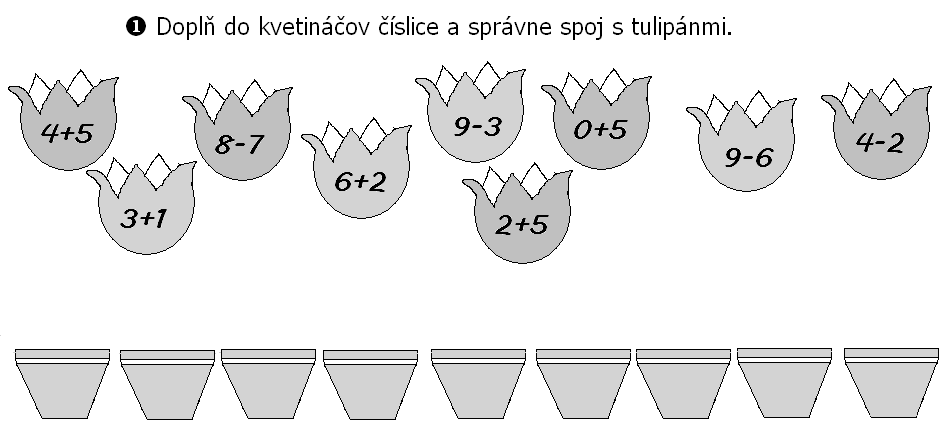 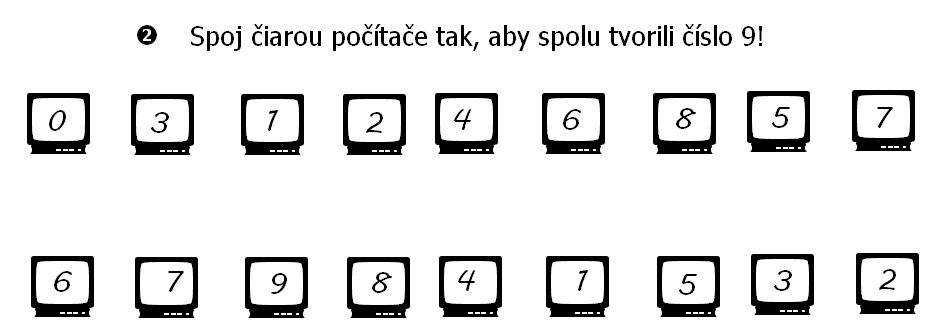 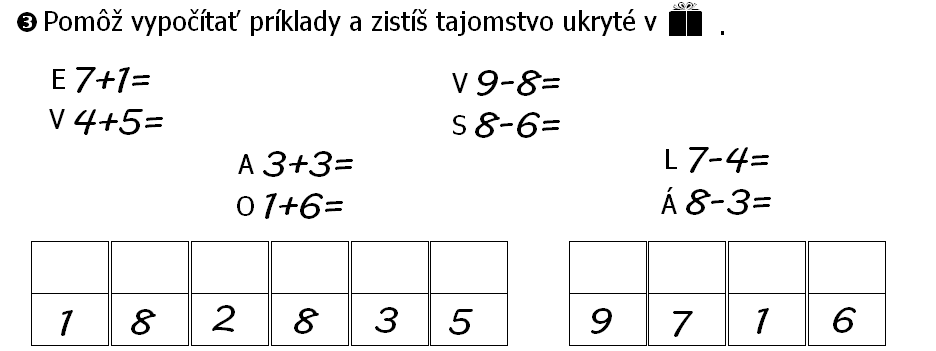 